Publicado en Madrid el 18/07/2022 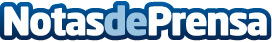 Cultura Emprende Radio de Radio Intereconomía cierra una temporada plagada de éxitos.Cultura Emprende Radio cumplió en el mes de mayo 5 años al aire y cierra su octava temporada con un aumento del 11% de oyentes según el último EGM.Datos de contacto:Alejandra Ron-Pedrique911 254 210Nota de prensa publicada en: https://www.notasdeprensa.es/cultura-emprende-radio-de-radio-intereconomia Categorias: Finanzas Televisión y Radio Madrid Emprendedores http://www.notasdeprensa.es